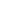 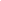 Restrooms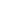 Restrooms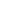 Elevators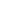 Elevators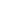 John Rickford’s Plenary& NWAV Party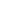 Kimmel CenterJohn Rickford’s Plenary& NWAV Party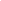 Kimmel CenterJohn Rickford’s Plenary& NWAV Party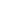 Kimmel Center4th floor - John Rickford’s Plenary TalkEisner & Lubin Auditorium (5:15pm)10th floor - NWAV PartyRosenthal Pavilion (8:30pm)Silver 207 - Lunch WorkshopGoing Viral: Shopping sociolinguistic research to the media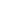 Silver 207 - Lunch WorkshopGoing Viral: Shopping sociolinguistic research to the media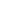 Saturday morning at ~7:30 or 8am when I place the session chair placards in rooms (new ones in bold)- double check maps at 10WP (only if needs replenishing!?)- 5 signs on lampposts etc. on path from 10WP to Silver (only if needs replenishing!?)- 2 signs at Silver lobby guard desk pointing to reg desk (only if needs replenishing!?)- 3 signs in Silver lobby generally pointing to reg desk (only if needs replenishing!?)- 2 signs at Silver elevator bank in lobby pointing to 4th for talk sessions- 5 arrow signs on Silver 4th floor- 16 program session schedules: 4 per door - discuss with Maddie- 1 lunch workshop sign to put outside Silver 207- 2 signs in inside of Silver lobby doors pointing towards Kimmel (only if needs replenishing!?)- 5 poster-session! signs on lampposts etc. on path from Silver to Kimmel (only if needs replenishing!?)- 1 sign at Kimmel guard desk pointing to elevator bank (only if needs replenishing!?)- 2 signs at Kimmel elevator bank in lobby pointing to 4th for Rickford plenary (only if needs replenishing!?)- 2 signs at Kimmel elevator bank on 4th pointing to 10th for reception- 5 arrow signs on Kimmel 4th (only if needs replenishing!?)NWAV Poster Session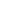 Kimmel CenterNWAV Poster Session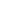 Kimmel CenterNWAV Poster Session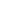 Kimmel CenterEisner & Lubin Auditorium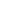 Eisner & Lubin Auditorium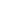 Eisner & Lubin Auditorium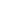 4th floor - Poster SessionEisner & Lubin Auditorium (4:15pm)Student MixerNYU Linguistics Department10 Washington Place (8pm)Careers, Variation and ChangeLunch WorkshopRoom 104 (12:40pm)Reporting Statistics for LVCLunch WorkshopRoom 103 (1:15pm)Careers, Variation and ChangeRoom 104Reporting Statistics for LVCRoom 103Friday morning at ~7:30 or 8am when I place the session chair placards in rooms (all new):- double check maps at 10WP (only if needs replenishing!?)- 5 signs on lampposts etc. on path from 10WP to Silver- 2 signs at Silver lobby guard desk pointing to reg desk- 3 signs in Silver lobby generally pointing to reg desk- 6 ish arrow signs on Silver 1st floor pointing between Silver 207, Saverly 170, Jurow Hall, Hemmerdinger- 12 program session schedules: 3 per door- 2 lunch workshop signs to put on outside of fishbowl in 10WP to differentiate 103 and 104- 2 signs in inside of Silver lobby doors pointing towards Kimmel - 5 poster-session! signs on lampposts etc. on path from Silver to Kimmel - 1 sign at Kimmel guard desk pointing to elevator bank- 2 signs at Kimmel elevator bank in lobby pointing to 4th for poster session- 5 arrow signs on Kimmel 4thSaturday morning at ~7:30 or 8am when I place the session chair placards in rooms (new ones in bold)- double check maps at 10WP (only if needs replenishing!?)- 5 signs on lampposts etc. on path from 10WP to Silver (only if needs replenishing!?)- 2 signs at Silver lobby guard desk pointing to reg desk (only if needs replenishing!?)- 3 signs in Silver lobby generally pointing to reg desk (only if needs replenishing!?)- 2 signs at Silver elevator bank in lobby pointing to 4th for talk sessions- 5 arrow signs on Silver 4th floor- 16 program session schedules: 4 per door - discuss with Maddie- 1 lunch workshop sign to put outside Silver 207- 2 signs in inside of Silver lobby doors pointing towards Kimmel (only if needs replenishing!?)- 5 poster-session! signs on lampposts etc. on path from Silver to Kimmel (only if needs replenishing!?)- 1 sign at Kimmel guard desk pointing to elevator bank (only if needs replenishing!?)- 2 signs at Kimmel elevator bank in lobby pointing to 4th for Rickford plenary (only if needs replenishing!?)- 2 signs at Kimmel elevator bank on 4th pointing to 10th for reception- 5 arrow signs on Kimmel 4th (only if needs replenishing!?)Sunday morning at ~7:30 or 8am when I place the session chair placards in rooms (new ones in bold)- double check maps at 10WP (only if needs replenishing!?)- 5 signs on lampposts etc. on path from 10WP to Silver (only if needs replenishing!?)- 2 signs at Silver lobby guard desk pointing to reg desk (only if needs replenishing!?)- 3 signs in Silver lobby generally pointing to reg desk (only if needs replenishing!?)- 2 signs at Silver elevator bank in lobby pointing to 4th for talk sessions (only if needs replenishing!?)- 5 arrow signs on Silver 4th floor (only if needs replenishing!?)- 8 program session schedules: 2 per door - discuss with MaddieErez Levon’s Plenary Talk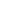 Kimmel CenterErez Levon’s Plenary Talk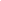 Kimmel CenterElevators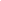 Elevators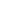 Elevators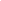 10th floor - Erez Levon’s Plenary TalkRosenthal Pavilion (7pm)9th floor - Passing the Torch ReceptionRoom 914 (8pm)Thursday afternoon at 6:10pm after the section I TA (all new):2 maps on the glass door at 10WP pointing people to Kimmel / Silver1 sign at Kimmel guard desk pointing to elevator bank2 signs at Kimmel elevator bank in lobby pointing to 10th for Levon plenary / 9th for reception5 arrow signs on Kimmel 9th5 arrow signs on Kimmel 10th